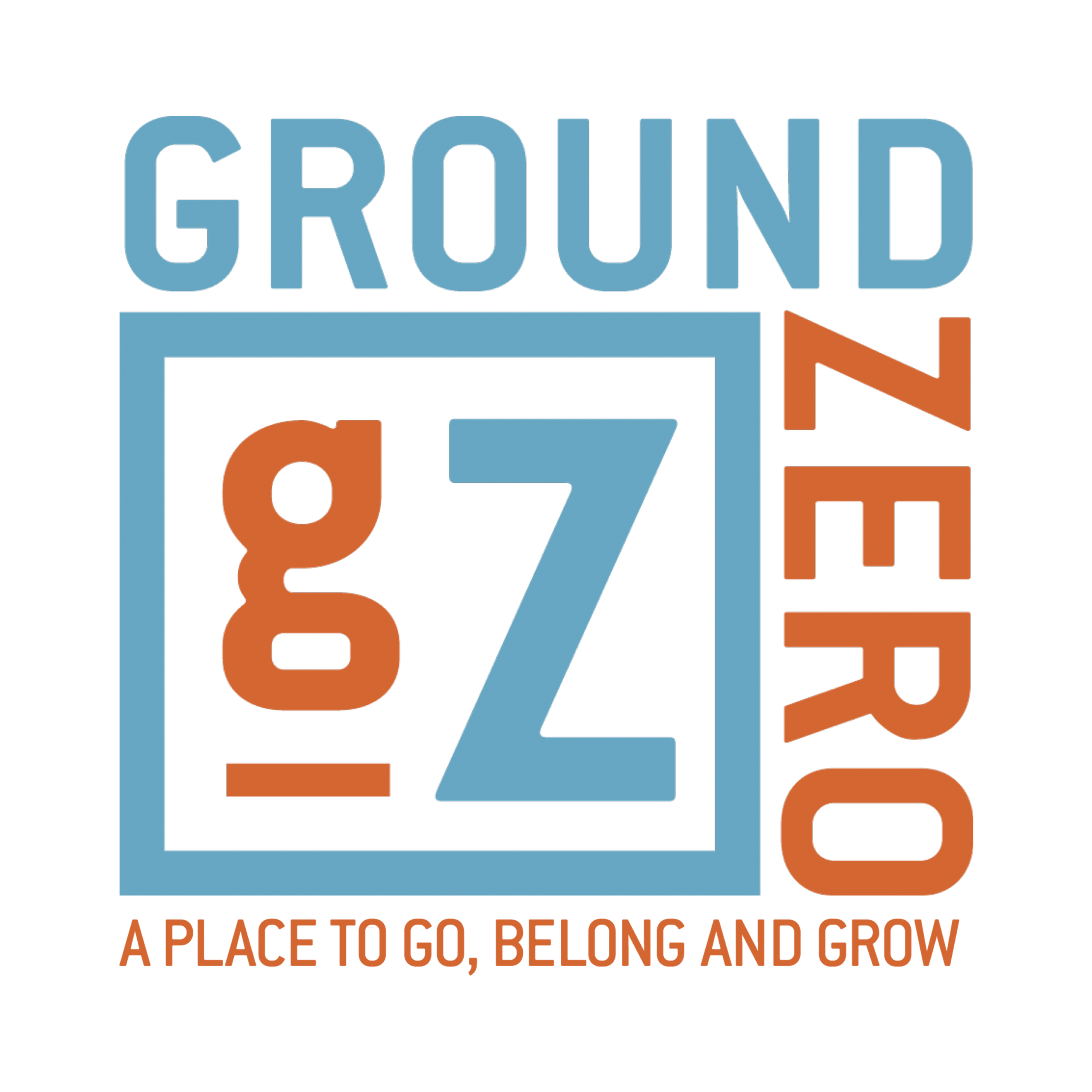 Email /Text TemplateDear ___Today’s teenagers are bombarded with negative messages and complex situations to navigate. From pressure to get into a good college to relationships, identity and belonging, the decisions a teenager makes during these formative years will determine who he or she becomes as an adult. Sadly, during this vulnerable time of life, many teens are rejecting faith or walking away from their faith. Statistics show that 88% of teens are not being reached by the church, and 70% of teens currently in church will leave by the end of high school. Teenagers need a safe place to navigate life, build healthy relationships and meet positive, caring mentors who will offer them wisdom and encouragement while treating them as the adults they are becoming. They need a sense of purpose and encouragement to become who they’re meant to be. And most importantly, they need a relationship with Jesus Christ, the source of all identity, direction and hope.I AM TURNING THE TIDE AND YOU CAN JOIN ME!This month I’m participating in The Dragon Boat Festival. It’s the annual fundraiser for a local ministry called Ground Zero. The support raised provides life changing programs for Myrtle Beach teens. The pandemic has cancelled this festival from happening live, BUT…giving back isn’t cancelled!Through life-changing experiences and nurturing relationships, Ground Zero makes a positive impact in the lives of today’s teenagers, cultivating their faith and transforming their futures. Ground Zero is a place where every teenager can go, belong and grow.We are fortunate to have Ground Zero in our community to offer an innovative haven for local and visiting teenagers. This state-of-the-art, positive, high-energy environment offers high-quality programming and a place for teenagers to connect with each other, adults, mentors, and Jesus Christ.Will you join me by making a donation to my personal fundraising campaign to support this awesome ministry? I’m asking all my friends and family to make a donation of $10 or more. Everything helps. Let’s show local teens we care!Make your tax deductible donation today here: [insert personal page link].Thank you so much for being part of this effort! You can learn more about Ground Zero and get involved at www.mygroundzero.com.With Appreciation,PS. The campaign ends August 22! Hurry!!